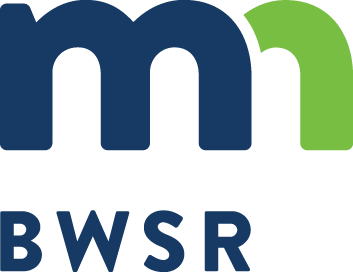 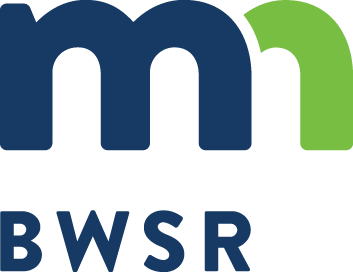 PILOT SEED MIXES:These new “Pilot” seed mixes have been developed for a variety of restoration, conservation and stormwater uses. Goals were to meet the needs of common project types and to create direction for emerging topics such as biofuels, buffers, conservation grazing, and pollinators. All of the mixes were developed for specific functions and incorporate pollinator habitat to the extent possible. The mixes will remain as pilot mixes for a couple  years until we understand how they are performing before we work to make them official state mixes. In many cases these mixes should be considered starting points for developing site specific mixes.Note: Oats cover crop is included as a component of these seed mixes with the exception of some wetland mixes where cover species are not necessary. Winter wheat (at a similar rate to oats) may be selected in some cases where germination is needed later in the fall, followed by further green‐up the following spring (oats will not come back the follow spring unless it re‐establishes from seed).Function:		Stormwater Planting Area:	Statewide Specialization:Intent: Flood tolerant vegetation establishment in floodwater impoundment areasScientific Name	Common Name	Seeds/ sq ftCoverScientific Name	Common Name	Seeds/ sq ftCoverScientific Name	Common Name	Seeds/ sq ftCoverScientific Name	Common Name	Seeds/ sq ftCoverRate (lb/ac)% Mix (by sqft)% Mix (by wt)Avena sativaOats* (See Cover crop note)11.1437.91Total Guild:11.1437.917.48%74.7%74.7%ForbAnemone canadesisCanada Anemone0.160.05Asclepias incarnataMarsh Milkweed0.180.10Bidens frondosaLeafy Beggarticks0.150.08Doellingeria umbellataFlat‐topped Aster1.250.05Euthamia graminifoliaGrass‐leaved Goldenrod1.650.01Eutrochium maculatumSpotted Joe Pye Weed1.50.04Helenium autumnaleAutumn Sneezeweed4.80.10Physostegia virginianaObedient Plant0.10.02Rudbeckia laciniataTall Coneflower0.30.06Solidago giganteaGiant Goldenrod2.80.03Symphyotrichum novae‐angliaeNew England Aster1.450.06Verbena hastataBlue Vervain4.450.15Zizia aureaZizia aureaGolden Alexanders0.620.150.150.15Total Guild:	19.41Total Guild:	19.41Total Guild:	19.41Total Guild:	19.410.9013.03%1.8%GraminoidAndropogon gerardiiBig Bluestem7.352.002.002.00Bromus ciliatusFringed Brome82.182.182.18Elymus trachycaulusSlender Wheatgrass52.482.482.48Elymus virginicusVirginia Wild Rye42.592.592.59Leersia oryzoidesRice Cut Grass1.50.120.120.12Panicum virgatumSwitchgrass81.561.561.56Poa palustrisFowl Bluegrass100.210.210.21Spartina pectinataPrairie Cordgrass10.410.410.41Total Guild:	44.85Total Guild:	44.85Total Guild:	44.85Total Guild:	44.8511.5530.11%22.8%SedgeCarex pellitaWooly Sedge0.340.03Carex scopariaLance‐fruited Oval sedge2.50.08Scirpus atrovirensDark Green Bulrush31.70.19Scirpus cyperinusWoolgrass390.06Total Guild:73.540.3649.38%0.7%Total Seed Mix:148.9450.72